Catholic Relief Services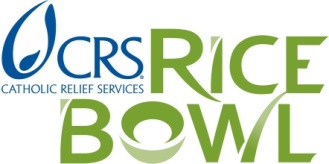 2020-21 Rice Bowl Grant Information and GuidelinesBackground 
CRS Rice Bowl is the official Lenten program of Catholic Relief Services (CRS). It was created in 1975 with the goal of entering into solidarity with our brothers and sisters overseas through prayer, fasting, learning, and giving. Many parishes in the Archdiocese of Chicago participate in CRS Rice Bowl and through their generosity and support, help to fund CRS in their global initiatives. 75% of Rice Bowl donations support CRS development projects throughout the world, while the remaining 25% funds local programs and initiatives that animate the values of CRS in the Archdiocese of Chicago.  Criteria and Funding Areas
We fund parishes and organizations that emulate CRS’ mission and vision on a local level, meaning that we seek to support projects that save lives and alleviate suffering, accelerate the end of poverty, and cultivate just and peaceful societies, always placing the dignity of the human person in the center. Grant awards range from $1,000 to $5,000 and are for a period of one year (past funding does not guarantee future funding). To better align our local CRS Rice Bowl initiative with CRS’ 2030 vision and strategy (learn more at https://www.crs.org/about/agency-strategy), we are providing funding to projects that address one or more of the following goal areas:Promoting Peaceful and Just Societies (examples: restorative justice and nonviolence training)Giving Food to the Hungry (examples: food pantries and soup kitchens)Providing Housing and Social Services (examples: overnight shelters and counseling)Fostering Resilience and Sustainability (examples: fair/ethical trade, community gardening, environmental stewardship)Youth Mentorship (examples: leadership development and support through arts and ministry)Other RequirementsProject location: Cook & Lake Counties. No proposal outside Cook & Lake Counties will be considered. Application Window: July 1-August 31, 2020. Current grantees must submit a year-end report as part of their application for 2020-2021. Applicants will be informed of their status no later than November 30, 2020. Awards will be dispersed in December 2020. Grantees receiving awards of $2,500 and over will be required to participate in outreach efforts for CRS Rice Bowl in 2021.Organizations’ activities must be consistent with Catholic Moral and Social Teaching and with 501(c)(3) rules regarding partisan political activity. For applications made by a Catholic parish or parish program (project, organization, etc.), the appropriate parish staff person’s signature is required on the application form indicating her/his approval of the grant application.2020-2021 Applications Due August 31, 2020 at 11:59pm Central Time. Submit all materials as email attachments to ohds@archchicago.org. If you have any questions about the application or grant process, please contact us at 312.534.5393 or by e-mail at ohds@archchicago.org. Catholic Relief Services2020-21 Rice Bowl Grant ApplicationPlease fill out all of the entries below and indicate where not applicable. Incomplete applications will be ineligible for funding. Complete applications (including required attachments) must be submitted by August 31, 2020 at 11:59pm Central Time. Send all materials by email to ohds@archchicago.org. (Please note that CRS Rice Bowl Grants are considered on an annual basis – past funding does not guarantee future funding.) Additional information online at www.archchicago.org/crs. Organization Name __________________________________________________________

Address _____________________________ City/State______-_________   Zip__________

County ___________ Phone _________________________ Fax ______________________

Contact Person _____________________________ Title ____________________________

Email address _______________________________________________________________

If Applicable:

Parish Affiliation _____________________________ Pastor _________________________
Does your parish participate in CRS Rice Bowl? Yes _____  No _____Name of the Project to be funded: _______________________________________________Amount Requested $ _________. Is the organization tax exempt, nonprofit? Yes ___ No ___EIN Number: _______________________________________________Has this project previously received CRS Rice Bowl funding? Yes ___  No ___ 
If yes, please list the previous years and amounts. What is the project primary funding area? (Use one of the funding categories listed in the guidelines) All people live in just and peaceful societies (restorative justice and peacebuilding)All people survive and thrive in the face of disasters (emergency relief assistance)All people achieve dignified and resilient livelihoods in flourishing landscapes (job training, environmental justice and sustainability)All children reach their full health and development potential in safe and nourishing families (health and nutrition education, family enrichment)All youth are empowered to thrive (leadership development, mentoring, training)Description of the project (350 words max): What is the purpose of the project? Who and how many people benefit from the project? How long has the project been in operation and what are its major accomplishments? Low-income persons’ participation in project (100 words max): Do persons who are low-income and poor participate in the decision making of the project? Please explain.Parish & community involvement (350 words max): Do members of the parish (or nearby Catholic congregations) participate in the project? Does the project provide opportunities for service, advocacy, learning, communal prayer/reflection, fellowship, etc. for members of the community?2020-21 Program Development Goals (350 words max): Outline the goal(s) to be achieved during CRS Rice Bowl grant period. Explain long-term goal(s) and then list quarterly steps to achieve goal(s). How will these goals expand or improve the project?Financial overview of the project (200 words max): What is the total cost of the project and what sources of funding does the project have this year (list sources and amounts if possible)? How would a CRS Rice Bowl grant benefit the project this year?Final Report for Current GranteesIf you received a CRS Rice Bowl Rice Bowl Grant in 2019-2020, please complete the following section.If you are not a current grantee, please omit this section and move on to the Prohibitions and Signature Page.2019-20 Program Development Goals (350 words max): Outline the goal(s) to be achieved during CRS Rice Bowl grant period as indicated on the Grant Application. Describe how goals were met, and any outstanding achievements the project made from July 1, 2019-June 30, 2020. Project Challenges (350 words max): Briefly describe any outstanding challenges the project faced, and how challenge(s) impacted the project during the current funding period.Parish and Community Involvement (350 words max): Describe the involvement of parishioners and/or community members during the current funding period.Use of Funds (350 words max): Outline the use of the grant funds during the 2019-2020 funding period, breaking down project expenses. If you would prefer to submit a spreadsheet or another form of documentation, please submit with your application.Prohibitions and Signature PageAs an initiative of the Catholic Church in the United States, Catholic Relief Services (CRS) cannot fund organizations that engage in activities that contradict fundamental Catholic Moral or Social Teaching (e.g. promotion or support of contraception, abortion, same-sex marriage, euthanasia, racism, the use of the death penalty or punitive measures toward immigrants, etc.) Prohibited activities include participation in or endorsing actions that promote legislation, ballot initiatives (including vote guides and other written materials) that contradict fundamental Catholic Moral and Social Teaching. CRS cannot fund groups that knowingly participate in coalitions that have as part of their organizational purpose or coalition agenda or actions that contradict fundamental Catholic Moral or Social Teaching.CRS cannot fund groups that engage in prohibited political campaign intervention on behalf of or opposition to any candidate for political office within the meaning of section 501(c)(3) of the Code. Grantee can engage in genuinely non-partisan voter registration, education and advocacy but agrees not to participate in politically partisan activities which are prohibited.Will the organization refrain from activities or coalitions that contradict fundamental Catholic Moral or Social Teaching?  Yes _____  No _____Will the applicant organization refrain from activities prohibited to 501(c)(3) organizations by the IRS?  Yes _____  No _____Attachments: In addition to this application, please also include as separate attachments the following documents:501(c)(3) Determination Letter from IRS (or proof of filing Form 1023) – if availableForm 990W9 FormUp to 5 high-resolution photos (.jpg format) of the project (for promotional purposes)Those submitting responses to the CRS Rice Bowl Application or otherwise interacting with CRS and/or the Archdiocese of Chicago by way of providing information above, understand and agree that these applications and submissions are accurate and true to the best of their knowledge, and that they submit this application as representative of the project, with the knowledge and support of the organization's leadership.I agree to the above statement.Representative of Project’s signature _______________________________ Date____________Print Name __________________________________ Title _____________________________For questions about the application or grant process, please contact the Office of Human Dignity and Solidarity at 312.534.5393 or by e-mail at ohds@archchicago.org. 